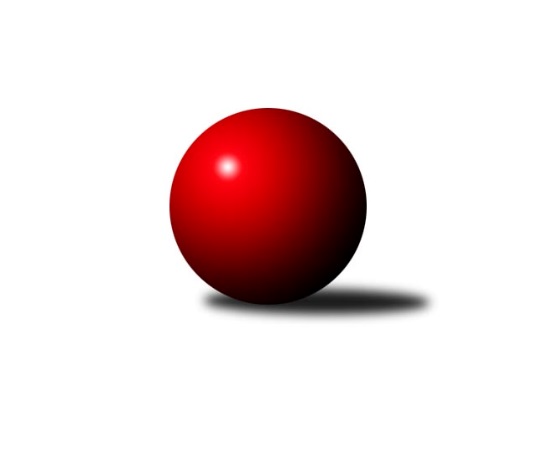 Č.5Ročník 2023/2024	27.10.2023Nejlepšího výkonu v tomto kole: 2522 dosáhlo družstvo: TJ Sokol Nové Hrady CMeziokresní přebor ČB-ČK A 6-ti členné 2023/2024Výsledky 5. kolaSouhrnný přehled výsledků:Kuželky Borovany C	- KK Český Krumlov A	5:3	2417:2372	7.0:5.0	24.10.TJ Sokol Nové Hrady B	- TJ Spartak Trhové Sviny B	6:2	2445:2350	7.0:5.0	26.10.TJ Sokol Soběnov C	- TJ Sokol Soběnov B	6:2	2465:2348	7.0:5.0	26.10.TJ Sokol Nové Hrady C	- TJ Lokomotiva České Budějovice D	6:2	2522:2368	7.0:5.0	26.10.Vltavan Loučovice B	- TJ Nová Ves C	5:3	2497:2429	8.0:4.0	27.10.TJ Nová Ves C	- TJ Dynamo České Budějovice B	5:3	2285:2228	7.0:5.0	24.10.Tabulka družstev:	1.	TJ Sokol Soběnov C	5	5	0	0	30.0 : 10.0 	40.0 : 20.0 	 2403	10	2.	KK Český Krumlov A	4	3	0	1	23.0 : 9.0 	30.0 : 18.0 	 2400	6	3.	TJ Sokol Nové Hrady C	4	3	0	1	19.0 : 13.0 	24.5 : 23.5 	 2356	6	4.	TJ Sokol Nové Hrady B	5	3	0	2	22.0 : 18.0 	30.5 : 29.5 	 2320	6	5.	TJ Dynamo České Budějovice B	4	2	0	2	18.0 : 14.0 	25.5 : 22.5 	 2236	4	6.	TJ Lokomotiva České Budějovice D	4	2	0	2	17.5 : 14.5 	23.0 : 25.0 	 2373	4	7.	TJ Sokol Soběnov B	4	2	0	2	16.0 : 16.0 	24.0 : 24.0 	 2388	4	8.	TJ Nová Ves C	4	2	0	2	15.0 : 17.0 	21.0 : 27.0 	 2324	4	9.	Vltavan Loučovice B	4	1	0	3	7.0 : 25.0 	19.0 : 29.0 	 2359	2	10.	Kuželky Borovany C	5	1	0	4	15.5 : 24.5 	28.0 : 32.0 	 2288	2	11.	TJ Spartak Trhové Sviny B	5	0	0	5	9.0 : 31.0 	22.5 : 37.5 	 2262	0Podrobné výsledky kola:	 Kuželky Borovany C	2417	5:3	2372	KK Český Krumlov A	Milan Míka	 	 209 	 214 		423 	 2:0 	 387 	 	198 	 189		Jakub Zadák	Jan Kouba	 	 204 	 197 		401 	 1:1 	 408 	 	202 	 206		Tomáš Vařil	Martina Koubová	 	 211 	 210 		421 	 2:0 	 391 	 	190 	 201		František Ferenčík	Kateřina Dvořáková	 	 203 	 189 		392 	 1:1 	 394 	 	195 	 199		Tomáš Tichý	Petr Bícha	 	 184 	 200 		384 	 0:2 	 407 	 	192 	 215		Martin Kouba	Jiří Tröstl	 	 199 	 197 		396 	 1:1 	 385 	 	178 	 207		Tomáš Tichý ml.rozhodčí: Jiří MalovanýNejlepší výkon utkání: 423 - Milan Míka	 TJ Sokol Nové Hrady B	2445	6:2	2350	TJ Spartak Trhové Sviny B	Jaromír Novák	 	 225 	 188 		413 	 1:1 	 393 	 	190 	 203		Josef Svoboda	Lenka Vajdová	 	 188 	 192 		380 	 0:2 	 397 	 	198 	 199		Bohuslav Švepeš	Libor Tomášek	 	 209 	 222 		431 	 2:0 	 399 	 	201 	 198		Marek Rojdl	Blanka Růžičková	 	 210 	 193 		403 	 1:1 	 406 	 	183 	 223		Jiří Švepeš	Milena Šebestová	 	 208 	 217 		425 	 2:0 	 366 	 	172 	 194		Luděk Troup	Karel Kříha	 	 191 	 202 		393 	 1:1 	 389 	 	212 	 177		Vlastimil Kříharozhodčí: Stanislav SladkýNejlepší výkon utkání: 431 - Libor Tomášek	 TJ Sokol Soběnov C	2465	6:2	2348	TJ Sokol Soběnov B	Jitka Grznáriková	 	 194 	 221 		415 	 1:1 	 402 	 	202 	 200		Milan Šedivý	Olga Čutková	 	 218 	 208 		426 	 2:0 	 399 	 	202 	 197		Josef Ferenčík	Ludmila Čurdová	 	 190 	 201 		391 	 0:2 	 414 	 	207 	 207		Josef Šedivý	Dominik Smoleň	 	 193 	 196 		389 	 1:1 	 373 	 	201 	 172		Patrik Fink	Jaroslava Kulhanová	 	 206 	 209 		415 	 1:1 	 423 	 	216 	 207		Pavel Čurda	Lucie Mušková	 	 218 	 211 		429 	 2:0 	 337 	 	176 	 161		Michal Finkrozhodčí: Jaroslava KulhanováNejlepší výkon utkání: 429 - Lucie Mušková	 TJ Sokol Nové Hrady C	2522	6:2	2368	TJ Lokomotiva České Budějovice D	Romana Kříhová	 	 204 	 195 		399 	 0:2 	 416 	 	211 	 205		Alena Čampulová	Vojtěch Kříha	 	 226 	 228 		454 	 2:0 	 422 	 	208 	 214		Václav Klojda ml.	Michal Kanděra	 	 232 	 223 		455 	 2:0 	 385 	 	172 	 213		Pavel Černý	Petr Hamerník	 	 205 	 223 		428 	 2:0 	 319 	 	159 	 160		Jaromír Svoboda	Tomáš Kříha	 	 194 	 213 		407 	 0:2 	 453 	 	221 	 232		Pavel Černý	Antonín Gažák	 	 195 	 184 		379 	 1:1 	 373 	 	208 	 165		Radim Růžičkarozhodčí: Stanislav SladkýNejlepší výkon utkání: 455 - Michal Kanděra	 Vltavan Loučovice B	2497	5:3	2429	TJ Nová Ves C	Jakub Matulík	 	 227 	 196 		423 	 0:2 	 443 	 	235 	 208		Vladimír Vlček	František Anderle	 	 217 	 203 		420 	 2:0 	 406 	 	210 	 196		Jan Jackov	Jakub Musil	 	 184 	 212 		396 	 1:1 	 401 	 	193 	 208		Josef Fojta	Jan Sztrapek	 	 216 	 192 		408 	 1:1 	 415 	 	198 	 217		Věra Jeseničová	Libor Dušek	 	 215 	 214 		429 	 2:0 	 415 	 	209 	 206		Miloš Draxler	Vladimír Šereš	 	 212 	 209 		421 	 2:0 	 349 	 	178 	 171		Roman Bartošrozhodčí: Nejlepší výkon utkání: 443 - Vladimír Vlček	 TJ Nová Ves C	2285	5:3	2228	TJ Dynamo České Budějovice B	Jan Jackov	 	 211 	 224 		435 	 2:0 	 386 	 	188 	 198		Stanislava Mlezivová	Josef Fojta	 	 185 	 153 		338 	 0:2 	 386 	 	188 	 198		Stanislav Bednařík	Petr Tišler	 	 184 	 161 		345 	 1:1 	 365 	 	173 	 192		Rostislav Solkan	Vladimír Vlček	 	 209 	 197 		406 	 2:0 	 349 	 	184 	 165		Tomáš Vašek	Miloš Draxler	 	 196 	 182 		378 	 1:1 	 380 	 	188 	 192		Petra Šebestíková	Václava Tesařová	 	 201 	 182 		383 	 1:1 	 362 	 	171 	 191		David Šebestíkrozhodčí: Václava TesařováNejlepší výkon utkání: 435 - Jan JackovPořadí jednotlivců:	jméno hráče	družstvo	celkem	plné	dorážka	chyby	poměr kuž.	Maximum	1.	Pavel Černý 	TJ Lokomotiva České Budějovice D	437.83	292.8	145.0	4.8	3/3	(453)	2.	Jakub Matulík 	Vltavan Loučovice B	436.67	297.7	139.0	7.2	2/2	(448)	3.	Václav Klojda  ml.	TJ Lokomotiva České Budějovice D	435.50	299.0	136.5	3.3	3/3	(454)	4.	Martin Kouba 	KK Český Krumlov A	431.50	290.0	141.5	5.8	3/3	(464)	5.	Josef Šedivý 	TJ Sokol Soběnov B	427.33	304.0	123.3	7.0	3/3	(455)	6.	Vladimír Vlček 	TJ Nová Ves C	421.67	288.7	133.0	6.0	3/3	(443)	7.	Vojtěch Kříha 	TJ Sokol Nové Hrady C	421.00	296.2	124.8	7.3	3/3	(454)	8.	Jaroslava Kulhanová 	TJ Sokol Soběnov C	420.50	283.4	137.1	4.9	4/4	(439)	9.	Jaroslav Štich 	Vltavan Loučovice B	420.25	290.5	129.8	9.8	2/2	(462)	10.	Pavel Čurda 	TJ Sokol Soběnov B	419.67	294.0	125.7	7.7	3/3	(451)	11.	Libor Tomášek 	TJ Sokol Nové Hrady B	419.17	301.3	117.8	9.5	2/3	(431)	12.	František Ferenčík 	KK Český Krumlov A	417.17	286.3	130.8	6.8	3/3	(467)	13.	Milena Šebestová 	TJ Sokol Nové Hrady B	415.78	288.3	127.4	7.7	3/3	(461)	14.	Petr Hamerník 	TJ Sokol Nové Hrady C	414.33	293.3	121.0	10.0	3/3	(428)	15.	Milan Šedivý 	TJ Sokol Soběnov B	412.67	305.0	107.7	10.3	3/3	(461)	16.	Alena Čampulová 	TJ Lokomotiva České Budějovice D	412.33	292.0	120.3	9.0	3/3	(416)	17.	Josef Ferenčík 	TJ Sokol Soběnov B	412.00	286.3	125.7	9.0	3/3	(424)	18.	Lucie Mušková 	TJ Sokol Soběnov C	411.17	289.8	121.3	6.3	3/4	(442)	19.	Olga Čutková 	TJ Sokol Soběnov C	410.50	278.5	132.0	6.5	4/4	(427)	20.	Jan Jackov 	TJ Nová Ves C	404.00	294.3	109.7	10.0	3/3	(435)	21.	Vladimír Šereš 	Vltavan Loučovice B	402.00	274.5	127.5	10.5	2/2	(421)	22.	Kateřina Dvořáková 	Kuželky Borovany C	401.83	288.8	113.0	10.8	2/3	(417)	23.	Tomáš Tichý 	KK Český Krumlov A	401.75	284.5	117.3	9.0	2/3	(416)	24.	Pavel Fritz 	TJ Sokol Nové Hrady B	401.50	276.5	125.0	14.5	2/3	(415)	25.	Lenka Vajdová 	TJ Sokol Nové Hrady B	400.83	291.7	109.2	12.8	2/3	(442)	26.	Jan Kouba 	Kuželky Borovany C	400.00	282.0	118.0	9.3	3/3	(413)	27.	Tomáš Kříha 	TJ Sokol Nové Hrady C	398.50	284.3	114.3	7.0	2/3	(433)	28.	Jan Kobliha 	Kuželky Borovany C	397.00	294.5	102.5	8.5	2/3	(409)	29.	Ludmila Čurdová 	TJ Sokol Soběnov C	395.63	275.6	120.0	7.0	4/4	(428)	30.	Romana Kříhová 	TJ Sokol Nové Hrady C	393.67	287.2	106.5	13.2	3/3	(409)	31.	Václav Silmbrod 	TJ Sokol Nové Hrady C	392.00	278.5	113.5	9.0	2/3	(401)	32.	Petr Šedivý 	TJ Sokol Soběnov B	392.00	279.5	112.5	14.0	2/3	(409)	33.	Miloš Draxler 	TJ Nová Ves C	391.33	271.0	120.3	7.0	3/3	(415)	34.	Jakub Zadák 	KK Český Krumlov A	390.50	279.2	111.3	10.2	3/3	(438)	35.	Jiří Tröstl 	Kuželky Borovany C	388.89	274.8	114.1	8.4	3/3	(428)	36.	Tomáš Vařil 	KK Český Krumlov A	388.50	277.5	111.0	14.0	2/3	(408)	37.	Jiřina Albrechtová 	TJ Sokol Nové Hrady B	385.33	270.7	114.7	12.0	3/3	(411)	38.	Dominik Smoleň 	TJ Sokol Soběnov C	385.00	275.8	109.3	11.0	4/4	(408)	39.	Jiřina Krtková 	TJ Sokol Soběnov C	384.50	270.3	114.3	12.3	4/4	(404)	40.	Michal Kanděra 	TJ Sokol Nové Hrady C	383.67	275.7	108.0	11.0	3/3	(455)	41.	Tomáš Tichý  ml.	KK Český Krumlov A	382.00	263.0	119.0	8.5	2/3	(385)	42.	Jan Sztrapek 	Vltavan Loučovice B	381.75	277.0	104.8	15.5	2/2	(408)	43.	Stanislava Mlezivová 	TJ Dynamo České Budějovice B	381.25	277.5	103.8	13.8	2/2	(386)	44.	Marek Rojdl 	TJ Spartak Trhové Sviny B	380.00	277.3	102.8	12.9	4/4	(399)	45.	Věra Jeseničová 	TJ Nová Ves C	380.00	284.5	95.5	17.5	2/3	(415)	46.	Tomáš Vašek 	TJ Dynamo České Budějovice B	378.33	271.2	107.2	9.3	2/2	(428)	47.	Martina Koubová 	Kuželky Borovany C	375.67	281.5	94.2	14.7	2/3	(421)	48.	Josef Fojta 	TJ Nová Ves C	375.50	273.5	102.0	14.8	3/3	(401)	49.	Petra Šebestíková 	TJ Dynamo České Budějovice B	375.33	267.7	107.7	12.2	2/2	(388)	50.	Luděk Troup 	TJ Spartak Trhové Sviny B	374.50	278.8	95.8	13.6	4/4	(387)	51.	Blanka Růžičková 	TJ Sokol Nové Hrady B	373.75	264.5	109.3	13.5	2/3	(403)	52.	Patrik Fink 	TJ Sokol Soběnov B	373.67	278.8	94.8	11.8	3/3	(411)	53.	Radim Růžička 	TJ Lokomotiva České Budějovice D	372.00	273.7	98.3	14.5	3/3	(391)	54.	Vladimíra Bicerová 	Kuželky Borovany C	371.50	267.5	104.0	11.5	2/3	(377)	55.	František Anderle 	Vltavan Loučovice B	369.75	254.0	115.8	11.5	2/2	(420)	56.	Pavel Černý 	TJ Lokomotiva České Budějovice D	369.50	256.5	113.0	8.8	3/3	(401)	57.	Karel Kříha 	TJ Sokol Nové Hrady B	369.50	264.7	104.8	12.2	2/3	(446)	58.	Stanislav Bednařík 	TJ Dynamo České Budějovice B	369.25	259.3	110.0	10.8	2/2	(386)	59.	Bedřich Kroupa 	TJ Spartak Trhové Sviny B	367.67	258.0	109.7	12.0	3/4	(379)	60.	David Šebestík 	TJ Dynamo České Budějovice B	362.17	259.7	102.5	11.8	2/2	(384)	61.	Rostislav Solkan 	TJ Dynamo České Budějovice B	361.33	260.8	100.5	13.5	2/2	(379)	62.	Petr Bícha 	Kuželky Borovany C	359.83	252.8	107.0	14.5	3/3	(384)	63.	Antonín Gažák 	TJ Sokol Nové Hrady C	358.75	286.3	72.5	21.8	2/3	(410)	64.	Jaromír Svoboda 	TJ Lokomotiva České Budějovice D	356.17	254.7	101.5	13.8	3/3	(382)	65.	Petr Tišler 	TJ Nová Ves C	354.50	275.0	79.5	17.5	2/3	(364)	66.	Roman Bartoš 	TJ Nová Ves C	349.50	265.0	84.5	15.0	2/3	(350)	67.	Miroslav Bicera 	Kuželky Borovany C	341.50	257.0	84.5	18.5	2/3	(349)	68.	Miloš Moravec 	KK Český Krumlov A	339.25	249.5	89.8	13.0	2/3	(363)	69.	Eliška Brychtová 	TJ Sokol Nové Hrady B	332.50	255.0	77.5	21.0	2/3	(350)	70.	Michal Fink 	TJ Sokol Soběnov B	327.25	244.5	82.8	19.8	2/3	(337)		Jan Kouba 	KK Český Krumlov A	459.50	309.5	150.0	4.0	1/3	(466)		Bohuslav Švepeš 	TJ Spartak Trhové Sviny B	431.00	317.0	114.0	10.0	1/4	(431)		Libor Dušek 	Vltavan Loučovice B	426.50	303.0	123.5	7.0	1/2	(429)		Vlastimil Kříha 	TJ Spartak Trhové Sviny B	410.00	285.0	125.0	10.0	2/4	(431)		Jiří Švepeš 	TJ Spartak Trhové Sviny B	406.00	282.0	124.0	12.0	1/4	(406)		Jakub Musil 	Vltavan Loučovice B	406.00	284.5	121.5	8.5	1/2	(416)		Jaromír Novák 	TJ Sokol Nové Hrady B	405.50	291.5	114.0	11.0	1/3	(413)		Milan Míka 	Kuželky Borovany C	402.50	274.5	128.0	5.5	1/3	(423)		Bohuslav Švepeš 	TJ Spartak Trhové Sviny B	402.50	293.5	109.0	10.0	2/4	(408)		Josef Svoboda 	TJ Spartak Trhové Sviny B	399.00	287.5	111.5	10.5	2/4	(405)		Ludvík Sojka 	Vltavan Loučovice B	397.00	291.0	106.0	11.0	1/2	(397)		Jitka Grznáriková 	TJ Sokol Soběnov C	394.25	277.8	116.5	8.5	2/4	(415)		Milena Kümmelová 	TJ Dynamo České Budějovice B	388.50	289.5	99.0	12.0	1/2	(397)		Václava Tesařová 	TJ Nová Ves C	373.50	253.0	120.5	10.5	1/3	(383)		Filip Rojdl 	TJ Spartak Trhové Sviny B	361.00	265.8	95.3	12.5	2/4	(385)		Radoslav Hauk 	TJ Lokomotiva České Budějovice D	351.00	254.0	97.0	16.0	1/3	(351)		Jaroslav Štich 	Vltavan Loučovice B	349.00	252.0	97.0	19.0	1/2	(349)		Nela Horňáková 	TJ Spartak Trhové Sviny B	348.50	248.3	100.3	14.3	2/4	(390)		Lukáš Průka 	TJ Spartak Trhové Sviny B	347.00	250.5	96.5	11.5	1/4	(353)		Pavel Kříha 	TJ Sokol Nové Hrady C	320.00	254.0	66.0	21.0	1/3	(320)		Radek Steinhauser 	TJ Sokol Nové Hrady B	308.00	248.0	60.0	30.0	1/3	(308)		Lucie Kříhová 	TJ Spartak Trhové Sviny B	298.00	216.0	82.0	20.0	1/4	(298)Sportovně technické informace:Starty náhradníků:registrační číslo	jméno a příjmení 	datum startu 	družstvo	číslo startu19915	Jiří Švepeš	26.10.2023	TJ Spartak Trhové Sviny B	1x12719	Josef Svoboda	26.10.2023	TJ Spartak Trhové Sviny B	3x24731	Vlastimil Kříha	26.10.2023	TJ Spartak Trhové Sviny B	4x3226	Bohuslav Švepeš	26.10.2023	TJ Spartak Trhové Sviny B	5x23276	Jaromír Novák	26.10.2023	TJ Sokol Nové Hrady B	2x
Hráči dopsaní na soupisku:registrační číslo	jméno a příjmení 	datum startu 	družstvo	Program dalšího kola:6. kolo31.10.2023	út	17:00	TJ Spartak Trhové Sviny B - TJ Lokomotiva České Budějovice D	1.11.2023	st	17:00	TJ Sokol Soběnov B - TJ Sokol Nové Hrady C	1.11.2023	st	17:00	TJ Nová Ves C - Kuželky Borovany C				TJ Sokol Nové Hrady B - -- volný los --	3.11.2023	pá	18:00	KK Český Krumlov A - TJ Sokol Soběnov C	Nejlepší šestka kola - absolutněNejlepší šestka kola - absolutněNejlepší šestka kola - absolutněNejlepší šestka kola - absolutněNejlepší šestka kola - dle průměru kuželenNejlepší šestka kola - dle průměru kuželenNejlepší šestka kola - dle průměru kuželenNejlepší šestka kola - dle průměru kuželenNejlepší šestka kola - dle průměru kuželenPočetJménoNázev týmuVýkonPočetJménoNázev týmuPrůměr (%)Výkon1xMichal KanděraN.Hrady C4551xMichal KanděraN.Hrady C113.674551xVojtěch KříhaN.Hrady C4541xVojtěch KříhaN.Hrady C113.424543xPavel ČernýLok. Č.B. D4534xPavel ČernýLok. Č.B. D113.174531xVladimír VlčekNová Ves C4431xMilan MíkaBorovany C110.144231xLibor TomášekN.Hrady B4311xMartina KoubováBorovany C109.624212xLucie MuškováSoběnov C4291xLibor TomášekN.Hrady B107.67431